FunkcjonowanieKlasa DTemat: Jak dbamy o przyrodę przyrodę. 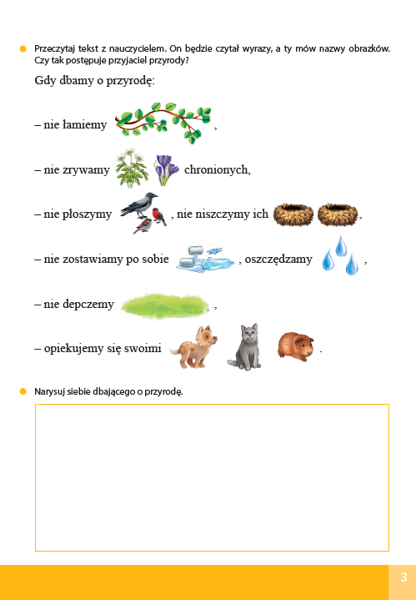 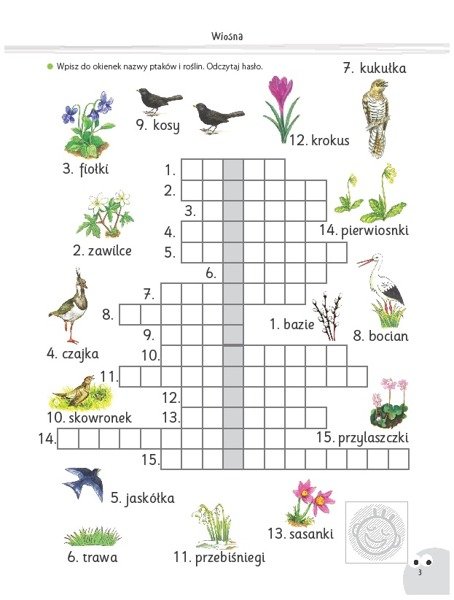 Temat: Rozwiązywanie krzyżówek.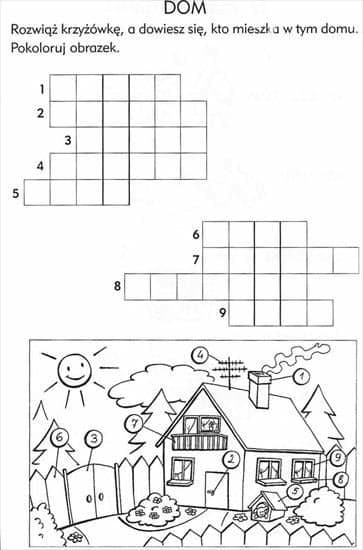 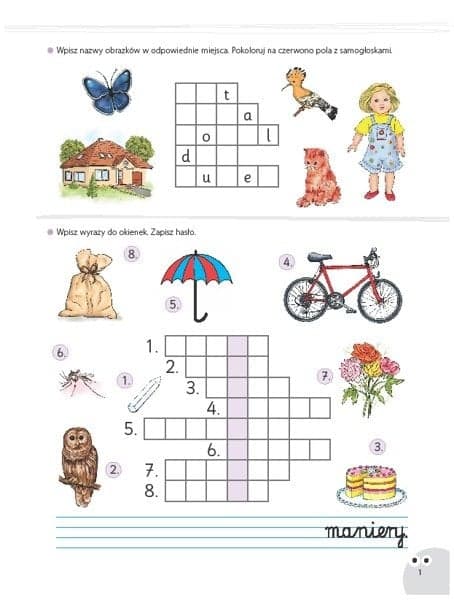 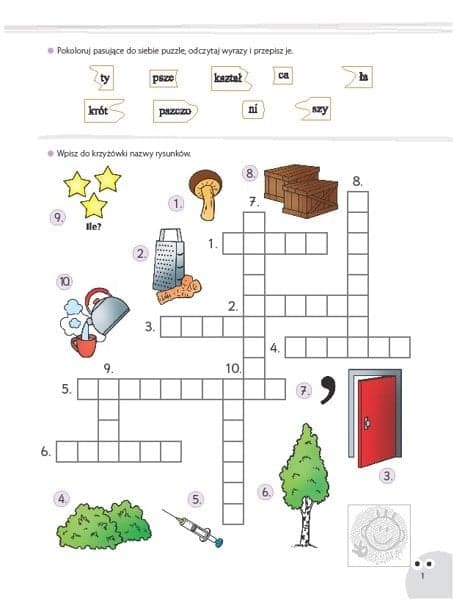 Temat: Rozwiązujemy rebusy.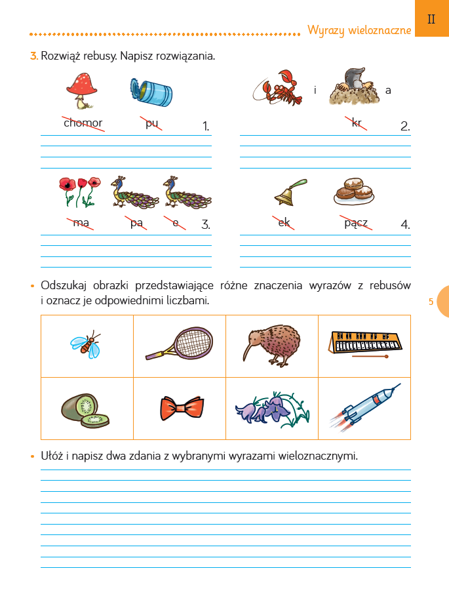 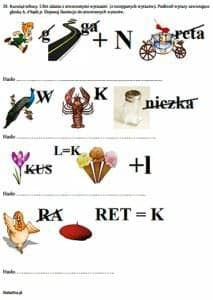 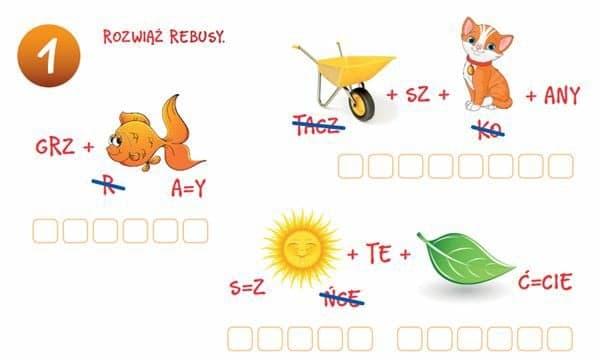 